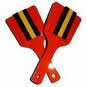 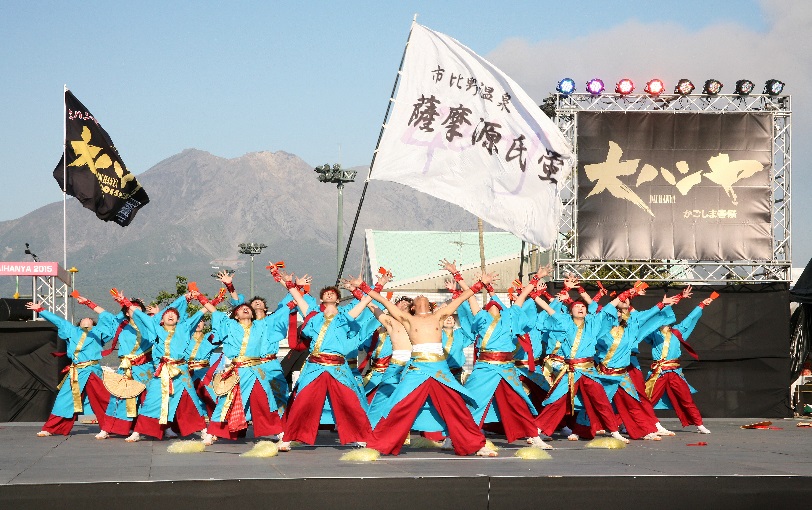 日時：４月２８日(土)　10:00～19:00     ４月２９日(日)　　9:00～17:00　　　　　　　　　　　　　　 (※時間は予定です）場所：鹿児島市内中心部(ﾄﾞﾙﾌｨﾝﾎﾟｰﾄ、天文館、中央駅等、全10会場の予定)活動内容：①各会場への踊り連案内(         )②各会場の運営補助（受付・給水・司会等）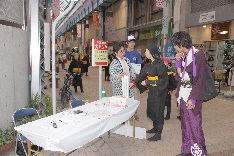 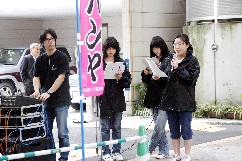 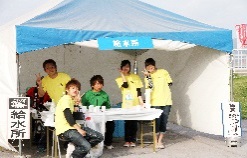 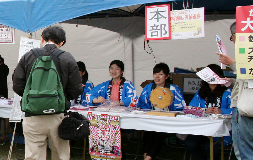 募集人数：70名（定員に達した場合は、締め切らせて頂きます。募集状況はホームページをご参照下さい。　)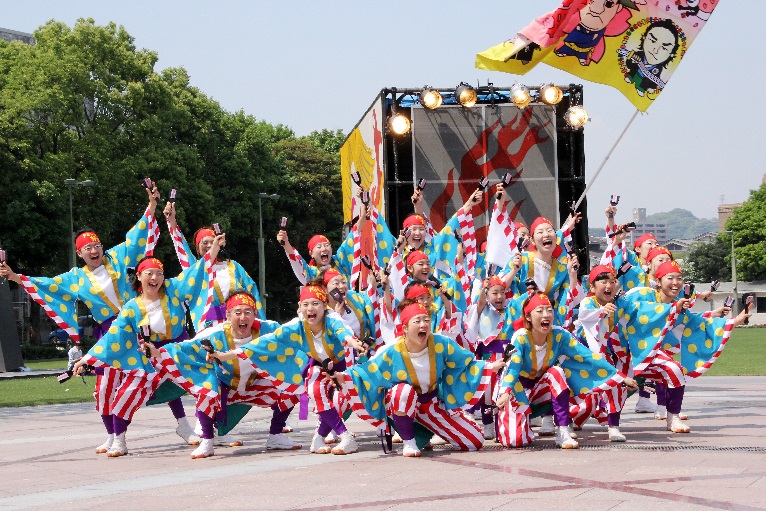 応募期限：平成30年４月１7日(火)祭りオリジナルタオル進呈　　　　　　　　　　　　昼食提供春祭公式ガイドブック進呈 交流会無料参加日時：4/２8(土)20：00～　場所：ドルフィンポート（※④は、土・日曜2日間お手伝い頂ける方だけへの特典です）◆学生ボランティア　お申込み・お問合せ先◆かごしま春祭振興会大ハンヤ事務局（(株)カワイ内）　担当：田村・江口TEL:099-257-9690/ FAX:099-284-1126  E-mail: info@kagoshima-daihanya.jpHP：http://www.kagoshima-daihanya.jp/《学生ボランティア申込書》　　　　　　　　　　　　　　　　　　　　　　　　　　　　　　◆学生ボランティア　お申込み・お問合せ先◆かごしま春祭大ハンヤ振興会事務局（(株)カワイ内）　担当：田村・江口TEL:099-257-9690/ FAX:099-284-1126 E-mail: info@kagoshima-daihanya.jpHP：http://www.kagoshima-daihanya.jp/※ご記入頂いた情報は、春祭り事業に関する各種連絡・情報提供のために使用させていただきます。学校名・学年参加者名携帯番号ﾒｰﾙｱﾄﾞﾚｽorFAX参加希望日交流会出欠Ｔｼｬﾂｻｲｽﾞ備考○○大学鹿児島 太郎090-✕✕✕✕-✕✕✕✕hanya@○○○.○○.JP土日・日出席・欠席Ｍ・Ｌ司会希望、県外出身で地理が分からない等1土日・日出席・欠席Ｍ・Ｌ2土日・日出席・欠席Ｍ・Ｌ3土日・日出席・欠席Ｍ・Ｌ4土日・日出席・欠席Ｍ・Ｌ5土日・日出席・欠席Ｍ・Ｌ6土日・日出席・欠席Ｍ・Ｌ7土日・日出席・欠席Ｍ・Ｌ8土日・日出席・欠席Ｍ・Ｌ9土日・日出席・欠席Ｍ・Ｌ10土日・日出席・欠席Ｍ・Ｌ11土日・日出席・欠席Ｍ・Ｌ12土日・日出席・欠席Ｍ・Ｌ13土日・日出席・欠席Ｍ・Ｌ14土日・日出席・欠席Ｍ・Ｌ15土日・日出席・欠席Ｍ・Ｌ